Demande de remboursement *
Frais d’arbitrage 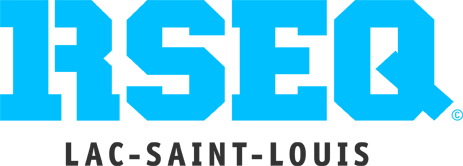 *	L’école ne peut pas demander un remboursement pour lequel un individu en aurait fait la demande.*	Un individu qui aurait arbitré une partie ne peut pas demander un remboursement pour lequel l’école en aurait fait la demande.Assurez-vous de faire une seule demande par partie (soit un remboursement école, soit un remboursement individuel)Établissement :Établissement :Indiquez les coordonnées postales de la personne ou l’établissement où le chèque devra être posté :Demande remplie par :Demande remplie par :Demande remplie par :Indiquez les coordonnées postales de la personne ou l’établissement où le chèque devra être posté :Date :Indiquez les coordonnées postales de la personne ou l’établissement où le chèque devra être posté :REMBOURSEMENT INDIVIDUELREMBOURSEMENT INDIVIDUELREMBOURSEMENT INDIVIDUELREMBOURSEMENT INDIVIDUELREMBOURSEMENT INDIVIDUELNote RSEQ LAC-SAINT-LOUIS
(ne rien écrire dans cette partie)Note RSEQ LAC-SAINT-LOUIS
(ne rien écrire dans cette partie)DisciplineCatégorie# partieDate
AAAA-MM-JJPrénom et nom
de la personne à payer$REMBOURSEMENT ÉCOLEREMBOURSEMENT ÉCOLEREMBOURSEMENT ÉCOLEREMBOURSEMENT ÉCOLEREMBOURSEMENT ÉCOLENote RSEQ LAC-SAINT-LOUIS
(ne rien écrire dans cette partie)Note RSEQ LAC-SAINT-LOUIS
(ne rien écrire dans cette partie)DisciplineCatégorie# partieDate
AAAA-MM-JJNombre d’arbitre présent$ 0        1 0        1 0        1 0        1